 pravilno popunjen i vlastoručno potpisan Prijavni obrazac O/1 uz potpisane pripadajuće Izjave,  dokaz o prebivalištu prijavitelja (obostrani preslik osobne iskaznice, elektronski zapis o prebivalištu, Uvjerenje o prebivalištu),  ukoliko prijavitelj ima troje i više djece presliku rodnog lista djece, dokaz zakonitosti (legalnosti) obiteljske kuće sukladno posebnim propisima kojima se uređuje gradnja, odnosno dokaz da je obiteljska kuća zakonita i izgrađena temeljem odgovarajućeg akta (isti mora biti izvršan/pravomoćan) sukladno Zakonu o gradnji („Narodne novine“, broj 153/13, 20/17, 39/19 i 125/19) ili koja je prema navedenom ili posebnom zakonu s njim izjednačena,  dokaz vlasništva ili suvlasništva (izvornik ili ovjerena preslika), odnosno zemljišno-knjižni izvadak čestice kojim se dokazuje da je prijavitelj njen knjižni vlasnik/suvlasnik,  uvjerenje/potvrdu nadležnog ureda za katastar o istovjetnosti čestica, u izvorniku (samo ako se razlikuju brojevi čestica navedeni u zemljišno-knjižnom izvatku i aktu o legalnosti građevine), potpisanu Izjavu vlasnika/suvlasnika predmetne obiteljske kuće da su suglasni s provedbom Mjere 1.1. i/ili Mjere 1.2., te da će sve troškove u dijelu koji se ne financiraju iz sredstava za sufinanciranje snositi samostalno iz vlastitih izvora ili iz sredstava osiguranih iz drugih izvora, fotodokumentaciju postojećeg stanja obiteljske kuće (fotografije dijela objekta gdje se sustav namjerava ugraditi), ponuda odabranog izvođača radova uz iskaz snage elektrane (kW), preslik Glavnog projekta za postavljanje fotonaponskih elektrana za potrebe kućanstva (za vlastitu potrošnju) ovjeren pečatom i potpisom ovlaštenog inženjera, sukladno Zakonu o gradnji („Narodne novine“, broj 153/13, 20/17, 39/19 i 125/19), Pravilniku o jednostavnim i drugim građevinama i radovima („Narodne novine“, broj 112/17, 34/18, 36/19, 98/19, 31/20, 74/22 i 155/23) i Pravilniku o obveznom sadržaju i opremanju projekata („Narodne novine“, broj 64/14, 41/15, 105/15, 61/16, i 20/17) – samo za Mjeru 1.1., certifikat/e proizvođača o karakteristikama proizvoda (certifikati fotonaponskog solarnog panela sa eventualno navedenim stupnjem korisnosti), preslika zapisnika o izvedenim radovima od strane ovlaštenog izvođača radova (po završetku projekta), preslika računa od 1. 1. 2024. (po završetku projekta), fotodokumentacija ugrađene opreme (po završetku projekta).	U                     ,                         2024.                                                                Prijavitelj                                                                                                                    (vlastoručni potpis)PRIJAVITELJPRIJAVITELJPRIJAVITELJPRIJAVITELJPRIJAVITELJPRIJAVITELJPRIJAVITELJPRIJAVITELJPRIJAVITELJPRIJAVITELJPRIJAVITELJPRIJAVITELJPRIJAVITELJPRIJAVITELJPRIJAVITELJPRIJAVITELJPRIJAVITELJPRIJAVITELJPRIJAVITELJPRIJAVITELJPRIJAVITELJPRIJAVITELJPRIJAVITELJPRIJAVITELJPRIJAVITELJPRIJAVITELJPRIJAVITELJPRIJAVITELJPRIJAVITELJPRIJAVITELJPRIJAVITELJPRIJAVITELJPRIJAVITELJPRIJAVITELJOsnovni podaciOsnovni podaciOsnovni podaciOsnovni podaciOsnovni podaciOsnovni podaciOsnovni podaciOsnovni podaciOsnovni podaciOsnovni podaciOsnovni podaciOsnovni podaciOsnovni podaciOsnovni podaciOsnovni podaciOsnovni podaciOsnovni podaciOsnovni podaciOsnovni podaciOsnovni podaciOsnovni podaciOsnovni podaciOsnovni podaciOsnovni podaciOsnovni podaciOsnovni podaciOsnovni podaciOsnovni podaciOsnovni podaciOsnovni podaciOsnovni podaciOsnovni podaciOsnovni podaciOsnovni podaciIme i prezimeOIBPoslovna bankaIBANHHRRKontakt podaciKontakt podaciKontakt podaciKontakt podaciKontakt podaciKontakt podaciKontakt podaciKontakt podaciKontakt podaciKontakt podaciKontakt podaciKontakt podaciKontakt podaciKontakt podaciKontakt podaciKontakt podaciKontakt podaciKontakt podaciKontakt podaciKontakt podaciKontakt podaciKontakt podaciKontakt podaciKontakt podaciKontakt podaciKontakt podaciKontakt podaciKontakt podaciKontakt podaciKontakt podaciKontakt podaciKontakt podaciKontakt podaciKontakt podaciUlica i kućni brojMjestoPoštanski brojMobitel/telefone-poštaOBITELJSKA KUĆAOBITELJSKA KUĆAOBITELJSKA KUĆAOBITELJSKA KUĆAOBITELJSKA KUĆAOBITELJSKA KUĆAOBITELJSKA KUĆAOBITELJSKA KUĆAOBITELJSKA KUĆAOBITELJSKA KUĆAOBITELJSKA KUĆAOBITELJSKA KUĆAOBITELJSKA KUĆAOBITELJSKA KUĆAOBITELJSKA KUĆAOBITELJSKA KUĆAOBITELJSKA KUĆAOBITELJSKA KUĆAOBITELJSKA KUĆAOBITELJSKA KUĆAOBITELJSKA KUĆAOBITELJSKA KUĆAOBITELJSKA KUĆAOBITELJSKA KUĆAOBITELJSKA KUĆAOBITELJSKA KUĆAOBITELJSKA KUĆAOBITELJSKA KUĆAOBITELJSKA KUĆAOBITELJSKA KUĆAOBITELJSKA KUĆAOBITELJSKA KUĆAOBITELJSKA KUĆAOBITELJSKA KUĆALokacijaLokacijaLokacijaLokacijaLokacijaLokacijaLokacijaLokacijaLokacijaLokacijaLokacijaLokacijaLokacijaLokacijaLokacijaLokacijaLokacijaLokacijaLokacijaLokacijaLokacijaLokacijaLokacijaLokacijaLokacijaLokacijaLokacijaLokacijaLokacijaLokacijaLokacijaLokacijaLokacijaLokacijaKatastarska česticaKatastarska općinaTehnički podaciTehnički podaciTehnički podaciTehnički podaciTehnički podaciTehnički podaciTehnički podaciTehnički podaciTehnički podaciTehnički podaciTehnički podaciTehnički podaciTehnički podaciTehnički podaciTehnički podaciTehnički podaciTehnički podaciTehnički podaciTehnički podaciTehnički podaciTehnički podaciTehnički podaciTehnički podaciTehnički podaciTehnički podaciTehnički podaciTehnički podaciTehnički podaciTehnički podaciTehnički podaciTehnički podaciTehnički podaciTehnički podaciTehnički podaciGrađevinska bruto površina (GBP)Obiteljska kuća je zaštićeno kulturno dobro ili se nalazi u zoni kulturno-povijesne cjeline   DA                                                           NE   DA                                                           NE   DA                                                           NE   DA                                                           NE   DA                                                           NE   DA                                                           NE   DA                                                           NE   DA                                                           NE   DA                                                           NE   DA                                                           NE   DA                                                           NE   DA                                                           NE   DA                                                           NE   DA                                                           NE   DA                                                           NE   DA                                                           NE   DA                                                           NE   DA                                                           NE   DA                                                           NE   DA                                                           NE   DA                                                           NE   DA                                                           NE   DA                                                           NE   DA                                                           NE   DA                                                           NE   DA                                                           NE   DA                                                           NE   DA                                                           NE   DA                                                           NE   DA                                                           NE   DA                                                           NE   DA                                                           NE   DA                                                           NEViše od 50% bruto podne površine obiteljske kuće namijenjeno je za stanovanje    DA                                                          NE    DA                                                          NE    DA                                                          NE    DA                                                          NE    DA                                                          NE    DA                                                          NE    DA                                                          NE    DA                                                          NE    DA                                                          NE    DA                                                          NE    DA                                                          NE    DA                                                          NE    DA                                                          NE    DA                                                          NE    DA                                                          NE    DA                                                          NE    DA                                                          NE    DA                                                          NE    DA                                                          NE    DA                                                          NE    DA                                                          NE    DA                                                          NE    DA                                                          NE    DA                                                          NE    DA                                                          NE    DA                                                          NE    DA                                                          NE    DA                                                          NE    DA                                                          NE    DA                                                          NE    DA                                                          NE    DA                                                          NE    DA                                                          NEMJERA ZA KOJU SE TRAŽE BESPOVRATNA SREDSTVAMJERA ZA KOJU SE TRAŽE BESPOVRATNA SREDSTVAMJERA ZA KOJU SE TRAŽE BESPOVRATNA SREDSTVAMJERA ZA KOJU SE TRAŽE BESPOVRATNA SREDSTVAMJERA ZA KOJU SE TRAŽE BESPOVRATNA SREDSTVAMJERA ZA KOJU SE TRAŽE BESPOVRATNA SREDSTVAMJERA ZA KOJU SE TRAŽE BESPOVRATNA SREDSTVAMJERA ZA KOJU SE TRAŽE BESPOVRATNA SREDSTVAMJERA ZA KOJU SE TRAŽE BESPOVRATNA SREDSTVAMJERA ZA KOJU SE TRAŽE BESPOVRATNA SREDSTVAMJERA ZA KOJU SE TRAŽE BESPOVRATNA SREDSTVAMJERA ZA KOJU SE TRAŽE BESPOVRATNA SREDSTVAMJERA ZA KOJU SE TRAŽE BESPOVRATNA SREDSTVAMJERA ZA KOJU SE TRAŽE BESPOVRATNA SREDSTVAMJERA ZA KOJU SE TRAŽE BESPOVRATNA SREDSTVAMJERA ZA KOJU SE TRAŽE BESPOVRATNA SREDSTVAMJERA ZA KOJU SE TRAŽE BESPOVRATNA SREDSTVAMJERA ZA KOJU SE TRAŽE BESPOVRATNA SREDSTVAMJERA ZA KOJU SE TRAŽE BESPOVRATNA SREDSTVAMJERA ZA KOJU SE TRAŽE BESPOVRATNA SREDSTVAMJERA ZA KOJU SE TRAŽE BESPOVRATNA SREDSTVAMJERA ZA KOJU SE TRAŽE BESPOVRATNA SREDSTVAMJERA ZA KOJU SE TRAŽE BESPOVRATNA SREDSTVAMJERA ZA KOJU SE TRAŽE BESPOVRATNA SREDSTVAMJERA ZA KOJU SE TRAŽE BESPOVRATNA SREDSTVAMJERA ZA KOJU SE TRAŽE BESPOVRATNA SREDSTVAMJERA ZA KOJU SE TRAŽE BESPOVRATNA SREDSTVAMJERA ZA KOJU SE TRAŽE BESPOVRATNA SREDSTVAMJERA ZA KOJU SE TRAŽE BESPOVRATNA SREDSTVAMJERA ZA KOJU SE TRAŽE BESPOVRATNA SREDSTVAMJERA ZA KOJU SE TRAŽE BESPOVRATNA SREDSTVAMJERA ZA KOJU SE TRAŽE BESPOVRATNA SREDSTVAMJERA ZA KOJU SE TRAŽE BESPOVRATNA SREDSTVAMJERA ZA KOJU SE TRAŽE BESPOVRATNA SREDSTVAU nastavku označiti mjeru za koju se traže bespovratna sredstva i unijeti potrebne podatke:U nastavku označiti mjeru za koju se traže bespovratna sredstva i unijeti potrebne podatke:U nastavku označiti mjeru za koju se traže bespovratna sredstva i unijeti potrebne podatke:U nastavku označiti mjeru za koju se traže bespovratna sredstva i unijeti potrebne podatke:U nastavku označiti mjeru za koju se traže bespovratna sredstva i unijeti potrebne podatke:U nastavku označiti mjeru za koju se traže bespovratna sredstva i unijeti potrebne podatke:U nastavku označiti mjeru za koju se traže bespovratna sredstva i unijeti potrebne podatke:U nastavku označiti mjeru za koju se traže bespovratna sredstva i unijeti potrebne podatke:U nastavku označiti mjeru za koju se traže bespovratna sredstva i unijeti potrebne podatke:U nastavku označiti mjeru za koju se traže bespovratna sredstva i unijeti potrebne podatke:U nastavku označiti mjeru za koju se traže bespovratna sredstva i unijeti potrebne podatke:U nastavku označiti mjeru za koju se traže bespovratna sredstva i unijeti potrebne podatke:U nastavku označiti mjeru za koju se traže bespovratna sredstva i unijeti potrebne podatke:U nastavku označiti mjeru za koju se traže bespovratna sredstva i unijeti potrebne podatke:U nastavku označiti mjeru za koju se traže bespovratna sredstva i unijeti potrebne podatke:U nastavku označiti mjeru za koju se traže bespovratna sredstva i unijeti potrebne podatke:U nastavku označiti mjeru za koju se traže bespovratna sredstva i unijeti potrebne podatke:U nastavku označiti mjeru za koju se traže bespovratna sredstva i unijeti potrebne podatke:U nastavku označiti mjeru za koju se traže bespovratna sredstva i unijeti potrebne podatke:U nastavku označiti mjeru za koju se traže bespovratna sredstva i unijeti potrebne podatke:U nastavku označiti mjeru za koju se traže bespovratna sredstva i unijeti potrebne podatke:U nastavku označiti mjeru za koju se traže bespovratna sredstva i unijeti potrebne podatke:U nastavku označiti mjeru za koju se traže bespovratna sredstva i unijeti potrebne podatke:U nastavku označiti mjeru za koju se traže bespovratna sredstva i unijeti potrebne podatke:U nastavku označiti mjeru za koju se traže bespovratna sredstva i unijeti potrebne podatke:U nastavku označiti mjeru za koju se traže bespovratna sredstva i unijeti potrebne podatke:U nastavku označiti mjeru za koju se traže bespovratna sredstva i unijeti potrebne podatke:U nastavku označiti mjeru za koju se traže bespovratna sredstva i unijeti potrebne podatke:U nastavku označiti mjeru za koju se traže bespovratna sredstva i unijeti potrebne podatke:U nastavku označiti mjeru za koju se traže bespovratna sredstva i unijeti potrebne podatke:U nastavku označiti mjeru za koju se traže bespovratna sredstva i unijeti potrebne podatke:U nastavku označiti mjeru za koju se traže bespovratna sredstva i unijeti potrebne podatke:U nastavku označiti mjeru za koju se traže bespovratna sredstva i unijeti potrebne podatke:U nastavku označiti mjeru za koju se traže bespovratna sredstva i unijeti potrebne podatke: Mjera 1.1. Fotonaponske elektrane za potrebe kućanstva instalirane snage do 10 kW Mjera 1.1. Fotonaponske elektrane za potrebe kućanstva instalirane snage do 10 kW Mjera 1.1. Fotonaponske elektrane za potrebe kućanstva instalirane snage do 10 kW Mjera 1.1. Fotonaponske elektrane za potrebe kućanstva instalirane snage do 10 kW Mjera 1.1. Fotonaponske elektrane za potrebe kućanstva instalirane snage do 10 kW Mjera 1.1. Fotonaponske elektrane za potrebe kućanstva instalirane snage do 10 kW Mjera 1.1. Fotonaponske elektrane za potrebe kućanstva instalirane snage do 10 kW Mjera 1.1. Fotonaponske elektrane za potrebe kućanstva instalirane snage do 10 kW Mjera 1.1. Fotonaponske elektrane za potrebe kućanstva instalirane snage do 10 kW Mjera 1.1. Fotonaponske elektrane za potrebe kućanstva instalirane snage do 10 kW Mjera 1.1. Fotonaponske elektrane za potrebe kućanstva instalirane snage do 10 kW Mjera 1.1. Fotonaponske elektrane za potrebe kućanstva instalirane snage do 10 kW Mjera 1.1. Fotonaponske elektrane za potrebe kućanstva instalirane snage do 10 kW Mjera 1.1. Fotonaponske elektrane za potrebe kućanstva instalirane snage do 10 kW Mjera 1.1. Fotonaponske elektrane za potrebe kućanstva instalirane snage do 10 kW Mjera 1.1. Fotonaponske elektrane za potrebe kućanstva instalirane snage do 10 kW Mjera 1.1. Fotonaponske elektrane za potrebe kućanstva instalirane snage do 10 kW Mjera 1.1. Fotonaponske elektrane za potrebe kućanstva instalirane snage do 10 kW Mjera 1.1. Fotonaponske elektrane za potrebe kućanstva instalirane snage do 10 kW Mjera 1.1. Fotonaponske elektrane za potrebe kućanstva instalirane snage do 10 kW Mjera 1.1. Fotonaponske elektrane za potrebe kućanstva instalirane snage do 10 kW Mjera 1.1. Fotonaponske elektrane za potrebe kućanstva instalirane snage do 10 kW Mjera 1.1. Fotonaponske elektrane za potrebe kućanstva instalirane snage do 10 kW Mjera 1.1. Fotonaponske elektrane za potrebe kućanstva instalirane snage do 10 kW Mjera 1.1. Fotonaponske elektrane za potrebe kućanstva instalirane snage do 10 kW Mjera 1.1. Fotonaponske elektrane za potrebe kućanstva instalirane snage do 10 kW Mjera 1.1. Fotonaponske elektrane za potrebe kućanstva instalirane snage do 10 kW Mjera 1.1. Fotonaponske elektrane za potrebe kućanstva instalirane snage do 10 kW Mjera 1.1. Fotonaponske elektrane za potrebe kućanstva instalirane snage do 10 kW Mjera 1.1. Fotonaponske elektrane za potrebe kućanstva instalirane snage do 10 kW Mjera 1.1. Fotonaponske elektrane za potrebe kućanstva instalirane snage do 10 kW Mjera 1.1. Fotonaponske elektrane za potrebe kućanstva instalirane snage do 10 kW Mjera 1.1. Fotonaponske elektrane za potrebe kućanstva instalirane snage do 10 kW Mjera 1.1. Fotonaponske elektrane za potrebe kućanstva instalirane snage do 10 kWIznos investicije sukladno Ponudi (cijena s PDV-om u EUR)Ukupna snaga svih fotonaponskih modula (kW)Fotonaponska elektrana postavlja se na pomoćnu građevinu   DA                                                   NE   DA                                                   NE   DA                                                   NE   DA                                                   NE   DA                                                   NE   DA                                                   NE   DA                                                   NE   DA                                                   NE   DA                                                   NE   DA                                                   NE   DA                                                   NE   DA                                                   NE   DA                                                   NE   DA                                                   NE   DA                                                   NE   DA                                                   NE   DA                                                   NE   DA                                                   NE   DA                                                   NE   DA                                                   NE   DA                                                   NE   DA                                                   NE   DA                                                   NE   DA                                                   NE   DA                                                   NE   DA                                                   NE   DA                                                   NE   DA                                                   NE   DA                                                   NE   DA                                                   NE   DA                                                   NE   DA                                                   NE   DA                                                   NE Mjera 1.2. Dizalica topline Mjera 1.2. Dizalica topline Mjera 1.2. Dizalica topline Mjera 1.2. Dizalica topline Mjera 1.2. Dizalica topline Mjera 1.2. Dizalica topline Mjera 1.2. Dizalica topline Mjera 1.2. Dizalica topline Mjera 1.2. Dizalica topline Mjera 1.2. Dizalica topline Mjera 1.2. Dizalica topline Mjera 1.2. Dizalica topline Mjera 1.2. Dizalica topline Mjera 1.2. Dizalica topline Mjera 1.2. Dizalica topline Mjera 1.2. Dizalica topline Mjera 1.2. Dizalica topline Mjera 1.2. Dizalica topline Mjera 1.2. Dizalica topline Mjera 1.2. Dizalica topline Mjera 1.2. Dizalica topline Mjera 1.2. Dizalica topline Mjera 1.2. Dizalica topline Mjera 1.2. Dizalica topline Mjera 1.2. Dizalica topline Mjera 1.2. Dizalica topline Mjera 1.2. Dizalica topline Mjera 1.2. Dizalica topline Mjera 1.2. Dizalica topline Mjera 1.2. Dizalica topline Mjera 1.2. Dizalica topline Mjera 1.2. Dizalica topline Mjera 1.2. Dizalica topline Mjera 1.2. Dizalica toplineIznos investicije sukladno Ponudi   (cijena s PDV-om u EUR)Iznos investicije sukladno Ponudi   (cijena s PDV-om u EUR)IZJAVA KORISNIKA:Ja dolje potpisani/a pod materijalnom i kaznenom odgovornošću izjavljujem:Da sam upoznat/a i suglasan/a sa sadržajem Programa i Pravilnika te s ostalim zakonskim/podzakonskim aktima i pratećim regulativama.Da su svi podaci u zahtjevu za dodjelu bespovratnih sredstava i pratećoj dokumentaciji istiniti i točni te da sam upoznat/a s posljedicama davanjem netočnih i krivih podataka.Da dajem odobrenje/privolu Splitsko-dalmatinskoj županiji kao voditelju obrade osobnih podataka da moje osobne podatke (ime i prezime, OIB, e-mail adresu, kućnu adresu i broj telefona, odnosno podatke koji inače nisu javno dostupni) objavi na svojim mrežnim stranicama, a u svrhu provođenja Javnog poziva, javne objave odluka i dostave obavijesti prijavitelju da prosljeđuje iste nadležnim tijelima sukladno zakonu u svrhu promidžbe provođenja Programa (sukladno Uredbi (EU) 2016/679 Europskog parlamenta i Vijeća od 27. travnja 2016. o zaštiti pojedinaca u vezi s obradom osobnih podataka i o slobodnom kretanju takvih podataka te o stavljanju izvan snage Direktive 95/46/EZ (Opća uredba o zaštiti podataka - General  Data  Protection  Regulation GDPR SL L 119, 4. 5. 2016.) i Zakonu o provedbi Opće uredbe o zaštiti podataka („Narodne novine“, broj 42/18).Da sam vlasnik odnosno suvlasnik obiteljske kuće za koju tražim bespovratna sredstva i da navedena obiteljska kuća nije dograđivana ili mijenjana u odnosu na zadnji važeći dokument kojim se dokazuje njena legalnost.Da prihvaćam sudjelovanje u svim aktivnostima vezanim uz informiranje, komunikaciju i vidljivost utvrđenim Ugovorom o dodjeli bespovratnih sredstava, a s ciljem medijskog praćenja i predstavljanja provedbe Programa. Da sam suglasan/a s objavljivanjem informacija o dodijeljenim bespovratnim sredstvima.Da imam podmirene financijske obveze prema državnom proračunu Republike Hrvatske i županijskom proračunu.Da sam sve svoje obveze iz svih prethodnih ugovora o financiranju iz javnih izvora uredno podmirio.Da sam upoznat/a sa činjenicom da se sredstva koja su nezakonito ostvarena moraju vratiti zajedno sa zakonski propisanim zateznim kamatama.Da ću omogućiti kontrolu na terenu te čuvati i omogućiti dostupnost dokumentacije sukladno čl. 19. Pravilnika.Uz prijavni obrazac prilažem (označiti priloženu dokumentaciju):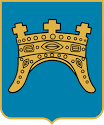 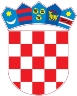 